Проектная деятельность в начальных классах.«Расскажи – и я забуду,Покажи – и я запомню,Дай попробовать – и я пойму.» (китайская мудрость)            Образовательный стандарт нового поколения ставит перед начальным образованием новые цели. Теперь в начальной школе ребенка должны научить не только читать, считать и писать, чему и сейчас учат вполне успешно. Ему должны привить две группы новых умений. Речь идет, во-первых, об универсальных учебных действиях, составляющих основу умения учиться: навыках решения творческих задач и навыках поиска, анализа и интерпретации информации. Во-вторых, речь идет о формировании у детей мотивации к обучению, о помощи им в самоорганизации и саморазвитии.Эти задачи позволяет успешно решать проектная деятельность.Проект – одна из форм исследовательской работы.Проект – совокупность приёмов, операций, которые помогают овладеть определённой областью практических или теоретических знаний в той или иной деятельности.Проектно-исследовательская деятельность реализует деятельностный подход к обучению.Проблема проекта-исследования обуславливает метод деятельности, направленной на ее решение. Целью такой работы становится поиск способов решения проблемы, а задача формулируется как задача достижения цели в определенных условиях.Что такое проект для ученика?-раскрытие творческого потенциала-  умение  работать в группе - деятельность, направленная на решение  интересной проблемы, сформулированной самими учащимися- умение презентовать свою работуЧто такое проект для учителя?Проект – это интегративное дидактическое средство развития, обучения и воспитания, которое позволяет вырабатывать и развивать специфические умения и навыки проектирования: проблематизация, целеполагание, планирование деятельности, рефлексия и самоанализ, презентация и самопрезентация.                                 1. Виды проектов:1.      Исследовательские. Требуют хорошо продуманной структуры, целей, актуальности для всех участников, продуманных методов, экспериментальных и опытных работ, методов обработки результатов.2.      Творческие. Не имеют детально проработанной структуры, она развивается по ходу работы, планируется только конечный результат (выпущенная газета, видеофильм, концерт).3.      Игровые. Структура только намечается и остается открытой до окончания проекта. Участники принимают на себя определенные роли, обусловленные содержанием проекта. Это могут быть литературные персонажи или выдуманные герои, имитирующие социальные и деловые отношения.4.      Информационные. Направлены на сбор информации о каком-либо объекте. Его структура: цель, методы получения и обработки информации, результат, презентация.5.      Практико-ориентированные. Четко обозначенный результат, тщательно продуманная структура, четкое определение функций каждого участника, координация этапов работы, презентация конечных результатов, оценка работы.-по месту проведения: урочные, внеурочные;по количеству учащихся: индивидуальные, парные, групповые, коллективные;-по теме: монопроекты (в рамках одного учебного предмета), межпредметные, свободные (выходят за рамки школьного обучения); по продолжительности: краткосрочные (1-2 урока), средней продолжительности (до 1 месяца), долгосрочные.Прежде чем перейти к этапам проекта ,  я предлагаю вам решить такой пример:Загадайте число.Прибавьте столько же.Прибавьте 10.Разделите на два.Отнимите задуманное. В результате у всех должно получиться число 5.      Нетрудно догадаться, что в основе задачи лежит некий алгоритм. Результат был известен только мне, но посредством направления ваших действий, мы все пришли к одному ответу. Причём  вначале никто об этом даже не догадывался. Также происходит и в проектной деятельности учащихся. Используя алгоритм работы,  и зная конечный результат, учитель «ведёт» детей по неизведанному ими пути к верному ответу. Весь путь от «старта» до «финиша» и есть проектная деятельность учащихся, которая осуществляется по следующим этапам:   2. Этапы проекта.1.      Организационный ------- Проблема2.      Конструкционный ------- Планирование. Поиск информации3.      Технологический   ------- Продукт4.      Презентационный  ------- Представление5.      Рефлексивный        ------- Портфолио      3. Пример проекта учащихся начальной школы.В нашей школе проходила проектная неделя.Каждый класс разрабатывал свой проект. Мы предоставляем вашему вниманию работу учеников 2 класса. Ребята создавали информационно-творческий проект «Это загадочное животное», посвящённый кошкам.1этап. (проблема)На первом этапе работы в классе прошло анкетирование ребят.  Анкета состояла из 12 вопросов. В результате обработки данных анкет мы узнали, что все ребята дружно живут со своими питомцами, но мы ещё мало знаем об этом удивительном животном.Мы решили, что нам следует больше узнать о кошках, их породах и поведении и поставили перед собой следующие задачи.Задачи.Узнать, когда и где были приручены первые кошки.Найти  материал о том, какие породы кошек существуют.Узнать особенности поведения кошек.2 этап. (планирование, поиск информации)Ребята стали работать с источниками информации. Посетили библиотеку, искали материал по теме в интернете.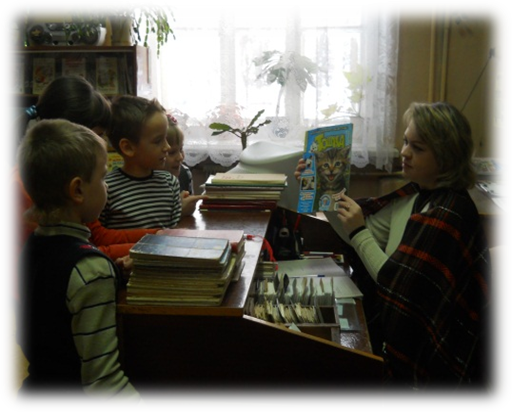 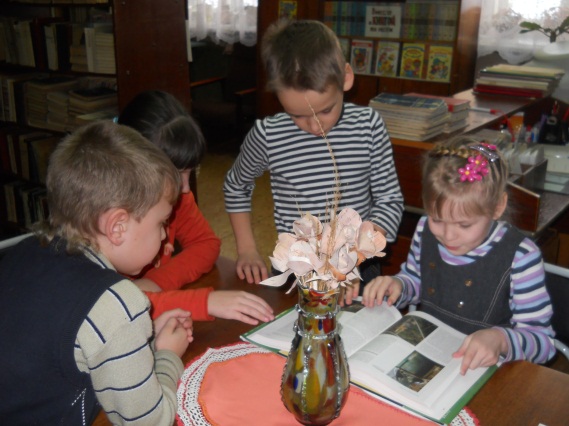 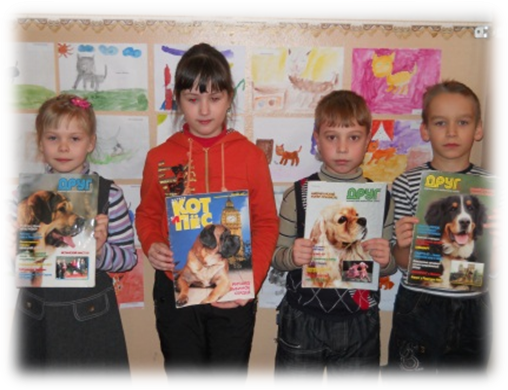 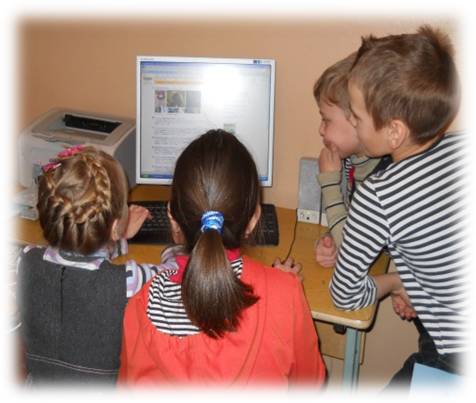 Провели конкурс знатоков «Это загадочное животное».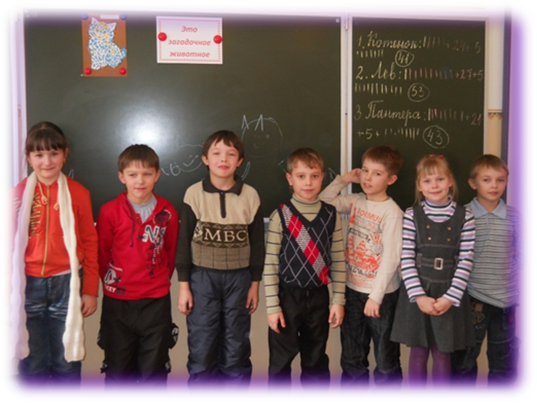 3 этап.  (продукт).Оформили выставку поделок «Наши  питомцы»,  «Это загадочное животное».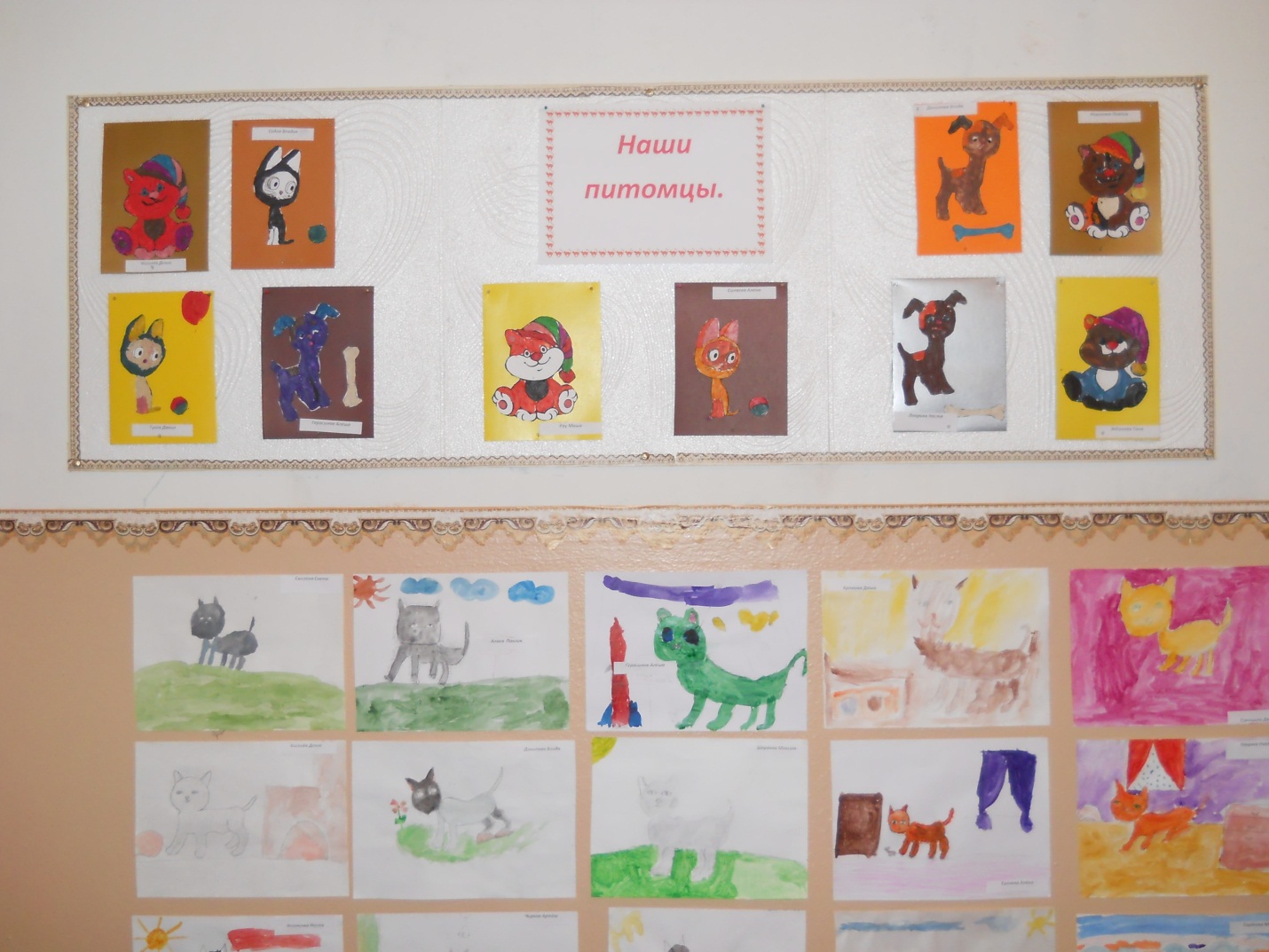 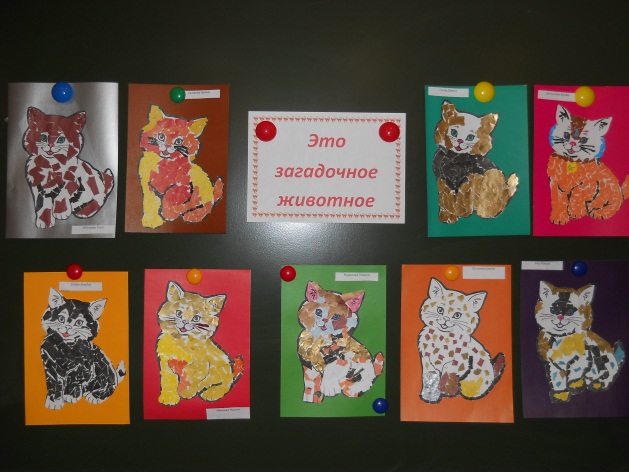  Обобщили найденный материал, оформили проект, сборник пословиц, загадок, считалок про кошек.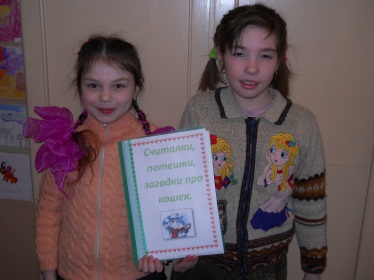 4.этап. Презентационный.В заключительный день проектной недели проходит презентация проектов среди учащихся начальной школы на научно-практической конференции.В задачи проектной недели входит не только создание проекта по определенной теме, но и продумать презентацию своего проекта, суметь заинтересовать слушателей, привлечь их внимание к своему проекту.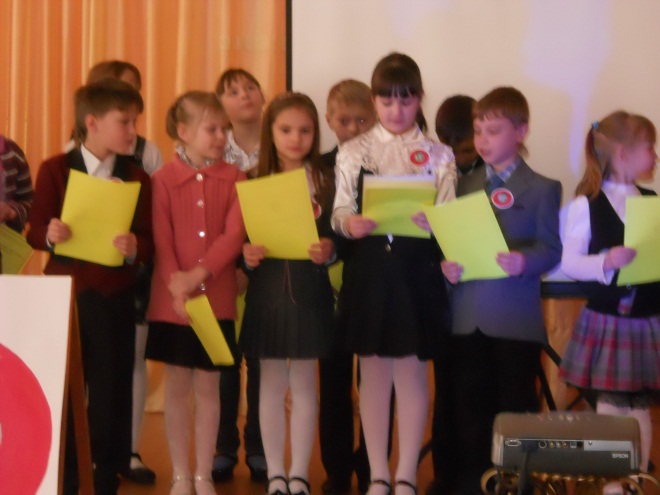 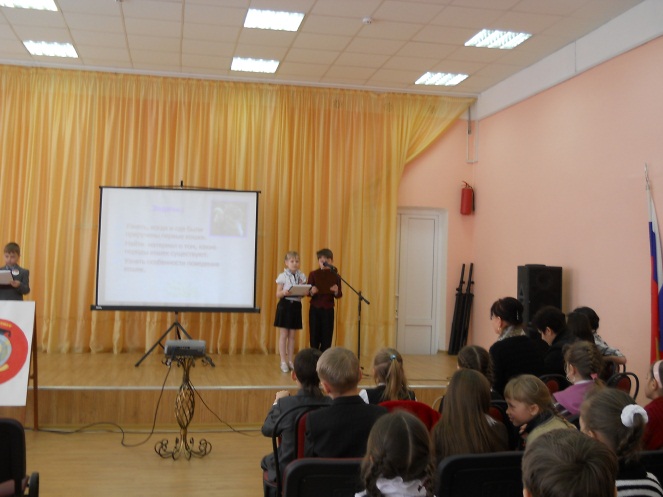 5 этап.В ходе исследования ребята  приобрели первоначальные навыки   работы с информацией, развивали свои коммуникативные умения, остались довольны своей работой, получив 1 место на защите проекта, тем самым пополнив своё портфолио.                                            Заключение.В процессе проектной деятельности  формируются следующие общеучебные умения и навыки: 1.Рефлексивные умения:- умение осмыслить задачу, для решения которой недостаточно знаний;- умение отвечать на вопрос: чему нужно научиться для решения поставленной задачи? 2.Поисковые (исследовательские) умения:- умение самостоятельно генерировать идеи, т.е. изобретать способ действия, привлекая знания из различных областей;- умение самостоятельно найти недостающую информацию в информационном поле;- умение запросить недостающую информацию у эксперта (учителя, консультанта, специалиста);- умение находить несколько вариантов решения проблемы;- умение выдвигать гипотезы;- умение устанавливать причинно-следственные связи. 3.Навыки оценочной самостоятельности. 4.Умения и навыки работы в сотрудничестве:- умение коллективного планирования;- умение взаимодействовать с любым партнером;- умения взаимопомощи в группе в решении общих задач;- навыки делового партнерского общения;- умение находить и исправлять ошибки в работе других участников группы. 5.Коммуникативные умения:- умение инициировать учебное взаимодействие со взрослыми – вступать в диалог, задавать вопросы и т.д.;- умение вести дискуссию;- умение отстаивать свою точку зрения;- умение находить компромисс;- навыки интервьюирования, устного опроса и т.п. 6.Презентационные умения и навыки:- навыки монологической речи;- умение уверенно держать себя во время выступления;- артистические умения;- умение использовать различные средства наглядности при выступлении;- умение отвечать на незапланированные вопросы.Смирнова Наталья Витальевна,учитель начальных классовМБОУСОШ №1 город ЮжаИвановская областьПедагогические чтения.Проектная деятельность в начальных классах.2012 год.